____________________________________________________________________________проводят видеоконференциюРекомендации по организации работы предприятий продовольственной торговли в условиях сохранения рисков распространения COVID-19Время проведения: 25.06.2020; 11.00  Подключиться к конференции Zoomhttps://zoom.us/j/97204034350?pwd=QVFlTVV0MjhQcmJzWENuaHRNSzN4UT09Идентификатор конференции: 972 0403 4350Пароль: 808204__________________________________________________________________Более подробно ознакомиться с информацией можно по телефону +79025785485 или cdo@tppvs.ru.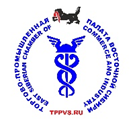 Союз «Торгово-промышленная палатаВосточной Сибири»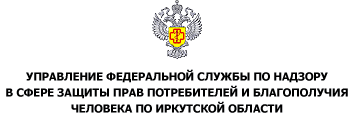 